МУНИЦИПАЛЬНОЕ ОБРАЗОВАНИЕ «ГОРОД БЕРЕЗНИКИ»АДМИНИСТРАЦИЯ ГОРОДА БЕРЕЗНИКИ ПОСТАНОВЛЕНИЕ15.01.2021	№ 01-02-26В соответствии со статьей 40 Градостроительного кодекса Российской Федерации, статьей 11 главы 3 части I Правил землепользования и застройки в городе Березники, утвержденных решением Березниковской городской Думы от 31.07.2007 № 325, решением Березниковской городской Думы от 14.12.2018 № 511               «О распространении действия части I Правил землепользования                       и застройки в городе Березники, утвержденных решением Березниковской городской Думы от 31.07.2007 № 325,                              на территорию муниципального образования «Город Березники»,        на основании обращения Щеткина Н.С., с учетом результатов публичных слушаний от 29.12.2020, рекомендаций комиссии                      по землепользованию и застройке от 12.01.2021 администрация города Березники ПОСТАНОВЛЯЕТ: 1.Предоставить разрешение на отклонение от предельных                  параметров разрешенного строительства, реконструкции объекта капитального строительства территориальной зоны индивидуальных жилых домов с участками, предназначенными для индивидуального жилищного строительства и ведения личного подсобного                   хозяйства (Ж-3) на земельном участке с кадастровым номером 59:37:1860101:1184, расположенном по адресу: ул. Посадская, з/у 2,              п. Николаев Посад, муниципальное образование «Город Березники»,  по параметру «минимальное расстояние от дома и подсобных сооружений до красной линии улиц» 3,0 м, согласно приложению                к настоящему постановлению.2.Разместить настоящее постановление на официальном               сайте Администрации города Березники в информационно-телекоммуникационной сети «Интернет».3.Настоящее постановление вступает в силу со дня его подписания.Приложениек постановлениюадминистрации городаот 15.01.2021    № 01-02-26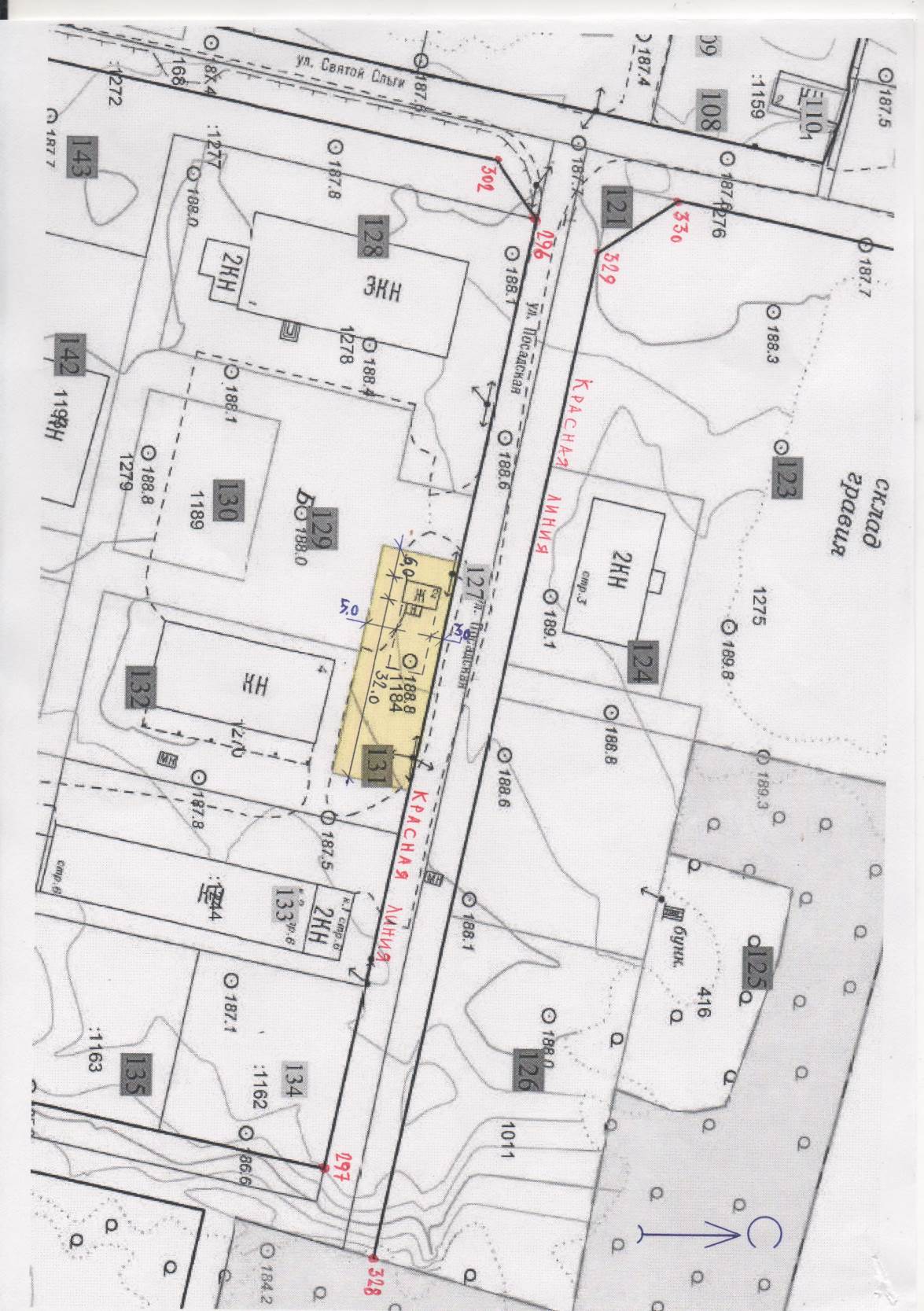 О предоставлении               разрешения на отклонение           от предельных параметров разрешенного строительства, реконструкции объекта капитального строительства территориальной                          зоны индивидуальных                            жилых домов с участками,                  предназначенными                             для индивидуального               жилищного строительства                         и ведения личного                    подсобного хозяйства (Ж-3) на земельном участке                       с кадастровым номером 59:37:1860101:1184,расположенном по адресу:ул. Посадская, з/у 2,                                                                              п. Николаев Посад,                     муниципальное образование «Город Березники»Глава города Березники –глава администрации 
города БерезникиК.П.Светлаков